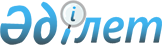 Техникалық және кәсіптік, орта білімнен кейінгі білімі бар мамандарды даярлаудың 2019-2020 оқу жылына арналған мемлекеттік білім беру тапсырысын бекіту туралыҚарағанды облысының әкімдігінің 2019 жылғы 9 шілдедегі № 41/01 қаулысы. Қарағанды облысының Әділет департаментінде 2019 жылғы 12 шілдеде № 5409 болып тіркелді
      Қазақстан Республикасының 2001 жылғы 23 қаңтардағы "Қазақстан Республикасындағы жергілікті мемлекеттік басқару және өзін-өзі басқару туралы", 2007 жылғы 27 шілдедегі "Білім туралы" заңдарына сәйкес Қарағанды облысының әкімдігі ҚАУЛЫ ЕТЕДІ:
      1. Техникалық және кәсіптік, орта білімнен кейінгі білімі бар мамандарды даярлаудың 2019-2020 оқу жылына арналған мемлекеттік білім беру тапсырысы осы қаулының 1, 2, 3 қосымшаларына сәйкес бекітілсін.
      2. "Қарағанды облысының білім басқармасы", "Қарағанды облысының денсаулық сақтау басқармасы" мемлекеттік мекемелері осы қаулыдан туындайтын шараларды қабылдасын.
      3. Осы қаулының орындалуын бақылау облыс әкімінің жетекшілік жасайтын орынбасарына жүктелсін.
      4. Осы қаулы алғашқы ресми жарияланған күннен кейін күнтізбелік он күн өткен соң қолданысқа енгізіледі. Техникалық және кәсіптік, орта білімнен кейінгі білімі бар мамандарды даярлаудың 2019-2020 оқу жылына арналған мемлекеттік білім беру тапсырысы
      (орта буын мамандарын, қолданбалы бакалаврларды даярлау үшін) Бюджеттік бағдарламаның әкімшісі – "Қарағанды облысының білім басқармасы" мемлекеттік мекемесі Техникалық және кәсіптік білімі бар мамандарды даярлаудың 2019-2020 оқу жылына арналған мемлекеттік білім беру тапсырысы
      (жұмысшы біліктіліктер бойынша кадрларды даярлау үшін ) Бюджеттік бағдарламаның әкімшісі – "Қарағанды облысының білім басқармасы" мемлекеттік мекемесі Техникалық және кәсіптік, орта білімнен кейінгі білімі бар мамандарды даярлаудың 2019-2020 оқу жылына арналған мемлекеттік білім беру тапсырысы
      (Медициналық мамандықтар бойынша мамандарды даярлау үшін) Бюджеттік бағдарламаның әкімшісі – "Қарағанды облысының денсаулық сақтау басқармасы" мемлекеттік мекемесі
					© 2012. Қазақстан Республикасы Әділет министрлігінің «Қазақстан Республикасының Заңнама және құқықтық ақпарат институты» ШЖҚ РМК
				
      Қарағанды облысының әкімі 

Е. Қошанов
Қарағанды облысыәкімдігінің2019 жылғы"___" __________№ _________ қаулысына1 қосымша
р/с
Техникалық және кәсіптік оқыту мамандықтарының коды
Мамандықтың атауы
2019-2020 оқу жылына мемлекеттік білім беру тапсырысы көлемі
1
2
3
4
0100000 - Білім беру
0100000 - Білім беру
0100000 - Білім беру
0100000 - Білім беру
1
0101000
Мектепке дейінгі тәрбие және оқыту
360
2
0103000
Дене тәрбиесі және спорт
125
3
0104000
Кәсіптік білім беру (салалар бойынша)
20
4
0105000
Бастауыш білім беру
395
5
0108000
Музыкалық білім беру
30
6
0111000
Негізгі орта білім беру
348
0400000 - Өнер және мәдениет
0400000 - Өнер және мәдениет
0400000 - Өнер және мәдениет
0400000 - Өнер және мәдениет
7
0401000
Кітапхана ісі
15
8
0402000
Дизайн (бейін бойынша)
50
9
0403000
Әлеуметтік-мәдени қызметі және халықтық көркемдік шығармашылығы (бейін бойынша)
38
10
0404000
Аспаптық орындау және музыкалық өнер эстрадасы (түрлері бойынша)
54
11
0405000
Хор дирижеры
18
12
0406000
Музыка теориясы
4
13
0407000
Ән салу
40
14
0408000
Хореография өнері
20
15
0409000
Актерлік өнер
36
0500000 - Қызмет көрсету, экономика және басқару
0500000 - Қызмет көрсету, экономика және басқару
0500000 - Қызмет көрсету, экономика және басқару
0500000 - Қызмет көрсету, экономика және басқару
16
0501000
Әлеуметтік жұмыс
110
17
0507000
Қонақ үй шаруашылығына қызмет көрсету және ұйымдастыру
20
18
0510000
Іс қағаздарын жүргізу және мұрағаттану (қолдану аясы және салалары бойынша)
20
19
0512000
Аударма ісі (түрлері бойынша)
60
20
0514000
Бағалау
70
21
0515000
Менеджмент (қолдану аясы және салалары бойынша)
30
22
0516000
Қаржы (салалар бойынша)
31
23
0517000
Статистика
15
24
0518000
Есеп және аудит (салалар бойынша)
95
0600000 – Метрология, стандарттау және сертификаттау
0600000 – Метрология, стандарттау және сертификаттау
0600000 – Метрология, стандарттау және сертификаттау
0600000 – Метрология, стандарттау және сертификаттау
25
0601000
Стандарттау, метрология және сертификаттау (салалар бойынша)
15
0700000 – Геология, тау–кен өндірісі және пайдалы қазбаларды өндіру
0700000 – Геология, тау–кен өндірісі және пайдалы қазбаларды өндіру
0700000 – Геология, тау–кен өндірісі және пайдалы қазбаларды өндіру
0700000 – Геология, тау–кен өндірісі және пайдалы қазбаларды өндіру
26
0705000
Пайдалы қазбалардың кен орындарын жер астында өңдеу
45
27
0707000
Тау – кен электромеханикалық жабдықтарына техникалық қызмет көрсету және жөндеу
65
0800000 – Мұнай-газ және химия өндірісі
0800000 – Мұнай-газ және химия өндірісі
0800000 – Мұнай-газ және химия өндірісі
0800000 – Мұнай-газ және химия өндірісі
28
0814000
Полимерлік өндіріс технологиясы
15
29
0816000
Химиялық технология және өндіріс (түрлері бойынша)
15
0900000 - Энергетика
0900000 - Энергетика
0900000 - Энергетика
0900000 - Энергетика
30
0901000
Электр станциялары мен желілерінің электр жабдықтары (түрлері бойынша)
80
31
0902000
Электрмен қамтамасыз ету (салалар бойынша)
85
32
0906000
Жылу электр станцияларының жылу энергетикалық қондырғылары
60
33
0907000
Жылу-техникалық жабдық және жылумен қамтамасыз ету жүйелері (түрлері бойынша)
75
34
0910000
Электр және электр механикалық жабдықтар (түрлері бойынша)
25
35
0911000
Электр және электрлі механикалық жабдықтарды техникалық пайдалану, қызмет көрсету және жөндеу (түрлері бойынша)
65
36
0914000
Энергоаудит
30
1100000 - Көлік (салалар бойынша)
1100000 - Көлік (салалар бойынша)
1100000 - Көлік (салалар бойынша)
1100000 - Көлік (салалар бойынша)
37
1108000
Темір жол жылжымалы құрамдарын пайдалану, жөндеу және техникалық қызмет көрсету (түрлері бойынша)
40
38
1112000
Өнеркәсіп машиналары мен жабдықтарын пайдалану
25
39
1120000
Технологиялық машиналар мен жабдықтарға техникалық қызмет көрсету (түрлері бойынша)
25
1200000 - Өндіру, құрастыру, пайдалану және жөндеу (салалары бойынша)
1200000 - Өндіру, құрастыру, пайдалану және жөндеу (салалары бойынша)
1200000 - Өндіру, құрастыру, пайдалану және жөндеу (салалары бойынша)
1200000 - Өндіру, құрастыру, пайдалану және жөндеу (салалары бойынша)
40
1201000
Автомобиль көлігіне техникалық қызмет көрсету, жөндеу және пайдалану
130
41
1203000
Теміржол көлігінде тасымалдауды ұйымдастыру және қозғалысты басқару
30
42
1205000
Әуе жол көліктерінің қозғалысын басқару және пайдалану
15
43
1211000
Тігін өндірісі және киімдерді үлгілеу
15
44
1226000
Тамақтандыру кәсіпорындарының өнім өндіру технологиясы және оны ұйымдастыру
65
1300000 - Байланыс, телекоммуникация және ақпараттық технологиялар
1300000 - Байланыс, телекоммуникация және ақпараттық технологиялар
1300000 - Байланыс, телекоммуникация және ақпараттық технологиялар
1300000 - Байланыс, телекоммуникация және ақпараттық технологиялар
45
1301000
Электрондық құралдар мен құрылғылар
15
46
1304000
Есептеу техникасы және бағдарламалық қамтамасыз ету (түрлері бойынша)
185
47
1316000
Микроэлектроника және мобильді құрылғылар
65
1400000 - Құрылыс және коммуналдық шаруашылық
1400000 - Құрылыс және коммуналдық шаруашылық
1400000 - Құрылыс және коммуналдық шаруашылық
1400000 - Құрылыс және коммуналдық шаруашылық
48
1401000
Ғимараттар мен құрылымдарды салу және пайдалану
115
49
1402000
Жол-құрылыс машиналарын техникалық пайдалану (түрлері бойынша)
40
50
1405000
Газбен қамтамасыз ету жабдықтары мен жүйелерін құрастыру және пайдалану
25
51
1410000
Автомобиль жолдары мен аэродромдар құрылысы
15
52
1417000
Азаматтық ғимараттар ішкі көрінісінің дизайны, қалпына келтіру, қайта құру
40
53
1418000
Сәулет өнері
35
1500000 - Ауыл шаруашылығы, ветеринария және экология
1500000 - Ауыл шаруашылығы, ветеринария және экология
1500000 - Ауыл шаруашылығы, ветеринария және экология
1500000 - Ауыл шаруашылығы, ветеринария және экология
54
1502000
Агрономия
25
55
1508000
Орман шаруашылығы, бақ-саябақ және ландшафт құрылысы (түрлері бойынша)
20
56
1512000
Зоотехния
15
57
1513000
Ветеринария 
70
58
1516000
Өрт қауіпсіздігі
140
59
1517000
Төтенше жағдайда қорғау (бейін бойынша)
115
Барлығы
Барлығы
Барлығы
3844Қарағанды облысыәкімдігінің2019 жылғы"___" __________№ _________ қаулысына2 қосымша
р/с
Техникалық және кәсіптік оқыту мамандықтарының коды
Мамандықтың атауы
2019-2020 оқу жылына мемлекеттік білім беру тапсырысы көлемі
1
2
3
4
0400000 - Өнер және мәдениет
0400000 - Өнер және мәдениет
0400000 - Өнер және мәдениет
0400000 - Өнер және мәдениет
1
0413000
Сәндік-қолданбалы өнері және халықтық кәсіпшілік (бейін бойынша)
20
0500000 - Қызмет көрсету, экономика және басқару
0500000 - Қызмет көрсету, экономика және басқару
0500000 - Қызмет көрсету, экономика және басқару
0500000 - Қызмет көрсету, экономика және басқару
2
0502000
Телекоммуникациялық құралдар мен тұрмыстық техникаларды жөндеу және қызмет көрсету (салалар бойынша)
40
3
0506000
Шаштараз өнері және сәндік косметика
160
4
0507000
Қонақ үй шаруашылығына қызмет көрсету және ұйымдастыру
30
5
0508000
Тамақтандыруды ұйымдастыру
460
6
0509000
Аяқ киім ісі
25
7
0510000
Іс қағаздарын жүргізу және мұрағаттану (қолдану аясы және салалары бойынша)
45
8
0511000
Туризм (салалар бойынша)
40
9
0518000
Есеп және аудит (салалар бойынша)
15
0700000 - Геология, тау – кен өндірісі және пайдалы қазбаларды өндіру
0700000 - Геология, тау – кен өндірісі және пайдалы қазбаларды өндіру
0700000 - Геология, тау – кен өндірісі және пайдалы қазбаларды өндіру
0700000 - Геология, тау – кен өндірісі және пайдалы қазбаларды өндіру
10
0705000
Пайдалы қазбалардың кен орындарын жер астында өңдеу
50
11
0707000
Тау – кен электромеханикалық жабдықтарына техникалық қызмет көрсету және жөндеу
80
12
0712000
Жер асты құрылымдарының құрылысы
20
0800000 – Мұнай-газ және химия өндірісі
0800000 – Мұнай-газ және химия өндірісі
0800000 – Мұнай-газ және химия өндірісі
0800000 – Мұнай-газ және химия өндірісі
13
0816000
Химиялық технология және өндіріс (түрлері бойынша)
15
0900000 - Энергетика
0900000 - Энергетика
0900000 - Энергетика
0900000 - Энергетика
14
0901000
Электр станциялары мен желілерінің электр жабдықтары (түрлері бойынша)
20
15
0902000
Электрмен қамтамасыз ету (салалар бойынша)
25
16
0904000
Темір жолдардың электр техникалық жүйелерін электрмен жабдықтау, пайдалану, техникалық қызмет көрсету және жөндеу
20
17
0910000
Электр және электр механикалық жабдықтар (түрлері бойынша)
50
1000000 - Металлургия және машина жасау
1000000 - Металлургия және машина жасау
1000000 - Металлургия және машина жасау
1000000 - Металлургия және машина жасау
18
1002000
Қара металдар металлургиясы (түрлері бойынша)
40
19
1003000
Түсті металдар металлургиясы
50
20
1012000
Икемді автоматты желілер
25
21
1013000
Механикалық өңдеу, өлшеу-бақылау құралдары және өндірістегі автоматика
20
22
1014000
Машина жасау технологиясы (түрлері бойынша)
20
1100000 - Көлік (салалар бойынша)
1100000 - Көлік (салалар бойынша)
1100000 - Көлік (салалар бойынша)
1100000 - Көлік (салалар бойынша)
23
1108000
Темір жол жылжымалы құрамдарын пайдалану, жөндеу және техникалық қызмет көрсету (түрлері бойынша)
160
24
1109000
Токарлық іс және металл өңдеу (түрлері бойынша)
180
25
1112000
Өнеркәсіп машиналары мен жабдықтарын пайдалану 
50
26
1114000
Дәнекерлеу ісі (түрлері бойынша)
365
27
1115000
Өндірістегі электрлік-механикалық жабдықтар (түрлері бойынша)
50
1200000 - Өндіру, құрастыру, пайдалану және жөндеу (салалар бойынша)
1200000 - Өндіру, құрастыру, пайдалану және жөндеу (салалар бойынша)
1200000 - Өндіру, құрастыру, пайдалану және жөндеу (салалар бойынша)
1200000 - Өндіру, құрастыру, пайдалану және жөндеу (салалар бойынша)
28
1201000
Автомобиль көлігіне техникалық қызмет көрсету, жөндеу және пайдалану
350
29
1202000
Тасымалдауды ұйымдастыру және көлікте қозғалысты басқару (салалар бойынша)
17
30
1203000
Теміржол көлігінде тасымалдауды ұйымдастыру және қозғалысты басқару
30
31
1211000
Тігін өндірісі және киімдерді үлгілеу
270
32
1224000
Сүт өнімдерінің өндірісі
40
33
1225000
Ет және ет өнімдерінің өндірісі (түрлері бойынша)
20
34
1227000
Полиграфия өндірісі
20
1300000 - Байланыс, телекоммуникация және ақпараттық технологиялар
1300000 - Байланыс, телекоммуникация және ақпараттық технологиялар
1300000 - Байланыс, телекоммуникация және ақпараттық технологиялар
1300000 - Байланыс, телекоммуникация және ақпараттық технологиялар
35
1302000
Автоматтандыру және басқару (бейін бойынша)
65
36
1304000
Есептеу техникасы және бағдарламалық қамтамасыз ету (түрлері бойынша)
80
37
1305000
Ақпараттық жүйелер (қолдану саласы бойынша)
40
38
1307000
Электр байланысы және желімен хабарлаудың желілік құрылыстарын пайдалану
45
1400000 - Құрылыс және коммуналдық шаруашылық
1400000 - Құрылыс және коммуналдық шаруашылық
1400000 - Құрылыс және коммуналдық шаруашылық
1400000 - Құрылыс және коммуналдық шаруашылық
39
1401000
Ғимараттар мен құрылымдарды салу және пайдалану
204
40
1402000
Жол-құрылыс машиналарын техникалық пайдалану (түрлері бойынша)
115
41
1403000
Ішкі санитарлық-техникалық құрылғыларды, желдеткіштерді және инженерлік жүйелерді монтаждау және пайдалану (түрлері бойынша)
80
42
1405000
Газбен қамтамасыз ету жабдықтары мен жүйелерін құрастыру және пайдалану
25
43
1413000
Темір бетон және металл бұйымдары өндірісі (түрлері бойынша)
25
44
1414000
Жиһаз өндірісі (түрлері бойынша)
20
45
1415000
Лифт шаруашылығы және эскалаторлар (түрлері бойынша)
20
46
1416000
Қалдықтарды қайта өңдеу
15
1500000 - Ауыл шаруашылығы, ветеринария және экология
1500000 - Ауыл шаруашылығы, ветеринария және экология
1500000 - Ауыл шаруашылығы, ветеринария және экология
1500000 - Ауыл шаруашылығы, ветеринария және экология
47
1504000
Фермер шаруашылығы (бейін бойынша)
125
48
1513000
Ветеринария
35
49
1517000
Төтенше жағдайда қорғау (бейін бойынша)
40
Барлығы
3756Қарағанды облысыәкімдігінің2019 жылғы"___" __________№ _________ қаулысына3 қосымша
р/с
Техникалық және кәсіптік оқыту мамандықтарының коды
Мамандықтың атауы
2019-2020 оқу жылына мемлекеттік білім беру тапсырысы көлемі
1
2
3
4
0300000 – Медицина, фармацевтика
0300000 – Медицина, фармацевтика
0300000 – Медицина, фармацевтика
0300000 – Медицина, фармацевтика
1
0301000
Емдеу ісі
165
2
0302000
Медбикелік іс
185
3
0303000
Гигиена және эпидемиология
25
4
0305000
Лабораториялық диагностика
25
Барлығы
Барлығы
Барлығы
400